	San Juan de Pasto, 28 de marzo del 2024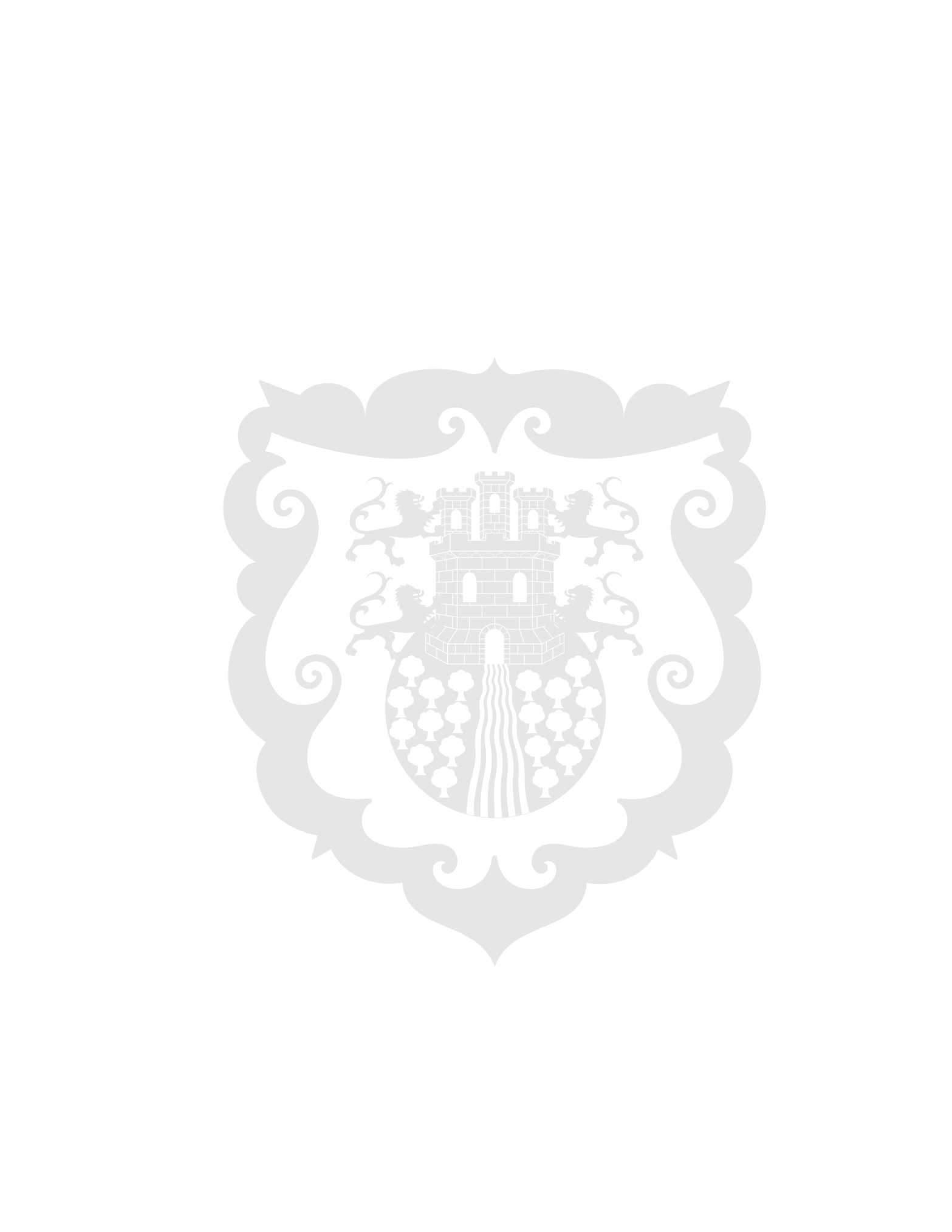 Secretaría de Cultura apoyó el concierto de Camerata Fosnar en el corregimiento de San FernandoCon una multitudinaria participación de personas, se llevó a cabo el concierto de Camerata Fosnar en el corregimiento de San Fernando con el apoyo de la Secretaría de Cultura. En este espacio se deslumbró a propios y turistas con música religiosa en medio de los eventos católicos de la Semana Santa que se realizan en esta zona del oriente de Pasto. La funcionaria de la Secretaría de Cultura, Alejandra Benavides, resaltó el papel de la Administración Municipal dentro de estas iniciativas culturales y artísticas que son llevadas hacia las zonas rurales de Pasto. Adicionalmente, la funcionaria dijo que este tipo de eventos sirve como espacios de reflexión y paz."Fue importante contar con el apoyo de músicos y artistas en estos espacios de sano esparcimiento. Queremos fortalecer el turismo en este corregimiento tan bonito. Agradecemos el apoyo del alcalde Nicolás Toro  para el arte y cultura de la región", dijo Alejandra Benavides. El integrante de la Camerata Fosnar, Andrés Ceballos, agradeció el apoyo de la Alcaldía en estos espacios culturales en donde pueden exponer su trabajo ante las personas que llegan al corregimiento de San Fernando.